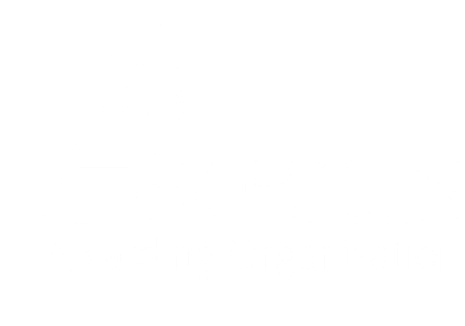 Carrying out Plaster OperationsSelection of Tools, Materials and Equipment 	List the correct tools and equipment to repair a wall, form a reveal and apply backing	and finish plasterCarrying out Wood Operations CriteriaSatisfactoryUnsatisfactoryTutor comment (if any)Selects and uses Personal Protective Equipment (PPE) as appropriate to carry out the taskSelects tools and equipment correctlySelects and prepares materials correctlyCarries out the task according to the specification givenUses the appropriate skills at each stage of the taskComplete the task to an appropriate standard Observes good health and safety practices throughout the taskHandles tools and materials safely throughout the taskUses materials, components and tools in way that minimises wastage and damageCleans tools following use to the appropriate standardReturns tools and materials to their designated places upon the 		completion of the taskDisposes of any waste materials correctly when carrying out the task